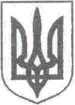 УКРАЇНАЖИТОМИРСЬКА ОБЛАСТЬНОВОГРАД-ВОЛИНСЬКА МІСЬКА РАДАМІСЬКИЙ ГОЛОВАРОЗПОРЯДЖЕННЯвід  18.01.2017р.  №   21(к)Про  оголошення доганиПолтавченко Л.В.Керуючись пунктом 20 частини четвертої статті 42 Закону України „Про  місцеве самоврядування в Україні”, статтями 147-149 КЗпП  України,  враховуючи доповідну начальника відділу культури міської ради Заєць Л.В., пояснення директора школи мистецтв міста Новограда-Волинського         Полтавченко Л.В.:1. Оголосити догану директору школи мистецтв міста Новограда-Волинського  Полтавченко Лілії Володимирівні за неналежне виконання пункту 6 умов контракту, а саме: порушення організації господарської, соціально-побутової та іншої діяльності закладу.    2. Позбавити Полтавченко Л.В.  надбавки за складність, напруженість у роботі.  3. Контроль  за  виконанням цього  розпорядження  покласти  на  заступника  міського голови Гвозденко О.В.Міський голова                                                                                    В.Л.ВесельськийЗ розпорядженням ознайомлена: